Clarifications:Reference:  RFP Section 2.0: Scope of ServicesPlease include the following Solar Photovoltaic Systems in your Operation & Maintenance Service Agreements.  Do not include the Battery Storage Systems. Include both the SunPower and the Borrego Solar Photovoltaic systems.  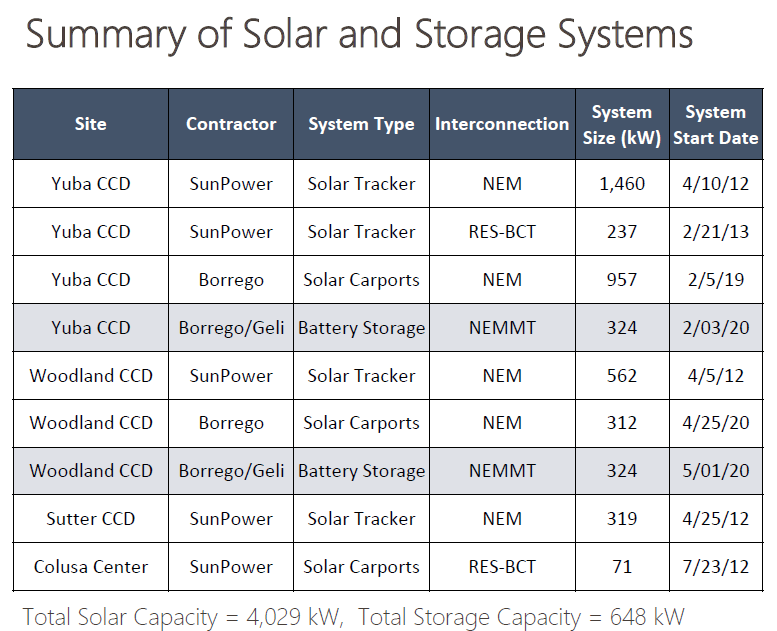 Link to Solar Systems Information:https://goyccd-my.sharepoint.com/:f:/g/personal/w0398409_yccd_edu/EjXB1GAb0WZJs0PEh8DgZqwBooTby1NH6pIikQ5YNHrMEg?e=ADZGLHRevised Exhibit B, O & M Requirements Link:https://goyccd-my.sharepoint.com/:w:/g/personal/w0398409_yccd_edu/ETqRys8IJqFCrYnB0YOGYx0BhYardIK3cKZZwsVC4f6XIg?e=BHVd7eThe End.